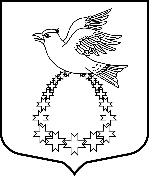 Администрациямуниципального образования«Вистинское  сельское поселение»муниципального образования«Кингисеппский муниципальный район»Ленинградской областиП О С Т А Н О В Л Е Н И Е08.07.2022 г.    № 89В соответствии с частью 17 статьи 161 Жилищного кодекса Российской Федерации, Федеральным законом от 6 октября 2003 года № 131-ФЗ «Об общих принципах организации местного самоуправления в Российской Федерации», постановлением Правительства Российской Федерации от 21.12.2018 № 1616 «Об утверждении Правил определения управляющей организации для управления многоквартирным домом, в отношении которого собственниками помещений в многоквартирном доме не выбран способ управления таким домом или выбранный способ управления не реализован, не определена управляющая организация, и о внесении изменений в некоторые акты Правительства Российской Федерации», руководствуясь постановлением Правительства Российской Федерации от 03.04.2013 № 290 «О минимальном перечне услуг и работ, необходимых для обеспечения надлежащего содержания общего имущества в многоквартирном доме, и порядке их оказания и выполнения», Правилами предоставления коммунальных услуг собственникам и пользователям помещений в многоквартирных домах и жилых домов, утвержденными постановлением Правительства Российской Федерации от 06.05.2011 № 354, администрация МО «Вистинское сельское поселение»ПОСТАНОВЛЯЕТ:Определить Общество с ограниченной ответственностью «Домоуправление № 1» (ИНН 4707033400) управляющей организацией для управления многоквартирными домами на территории МО «Вистинское сельское поселение» Кингисеппского муниципального района Ленинградской области, в отношении которых собственниками помещений не выбран способ управления, или выбранный способ управления не реализован, не определена управляющая организация (далее – многоквартирные дома), расположенными по адресам: - Ленинградская обл., Кингисеппский р-он, д. Вистино, ул. Балтийская, д. 1;- Ленинградская обл., Кингисеппский р-он, д. Вистино, ул. Балтийская, д. 3;- Ленинградская обл., Кингисеппский р-он, д. Вистино, ул. Балтийская, д. 5;- Ленинградская обл., Кингисеппский р-он, д. Вистино, ул. Балтийская, д. 7;- Ленинградская обл., Кингисеппский р-он, д. Вистино, ул.Кронштадтская, д.10;- Ленинградская обл., Кингисеппский р-он, д. Вистино, ул. Лесная, д. 11;- Ленинградская обл., Кингисеппский р-он, д. Вистино, ул. Лесная, д. 13;- Ленинградская обл., Кингисеппский р-он, д. Вистино,  ул. Лесная, д. 17;- Ленинградская обл., Кингисеппский р-он, д. Вистино, Солнечная, д.4;- Ленинградская обл., Кингисеппский р-он, д. Вистино, Ижорская, д. 13а;- Ленинградская обл., Кингисеппский р-он, д. Вистино, Ижорская, д. 4.Утвердить минимальный перечень обязательных работ и услуг по содержанию и ремонту многоквартирного дома, включая размер платы за содержание и ремонт жилого помещения, который определяется в соответствии с постановлением Правительства Российской Федерации от 03.04.2013 № 290 «О минимальном перечне услуг и работ, необходимых для обеспечения надлежащего содержания общего имущества в многоквартирном доме, и порядке их оказания и выполнения».Установить размер платы за содержание жилого помещения в соответствии с приложением № 1 к настоящему постановлению.Определить, что ООО «Домоуправление №1» осуществляет свою деятельность по управлению многоквартирным домом с 11 июля 2022 года до выбора собственниками помещений в многоквартирном доме способа управления многоквартирным домом или до заключения договора управления многоквартирным домом с управляющей организацией, определенной собственниками помещений в многоквартирном доме или по результату открытого конкурса по отбору управляющих организаций для управления многоквартирными домами, на срок не более одного года. В течение одного рабочего дня со дня издания настоящего постановления разместить его в государственной информационной системе жилищно-коммунального хозяйства (ГИС ЖКХ).В течение одного рабочего дня со дня издания настоящего постановления направить его в комитет государственного жилищного надзора и контроля Ленинградской области.ООО «Домоуправление №1» в течение пяти рабочих дней со дня издания настоящего постановления уведомить собственников помещений, расположенных в многоквартирных домах, указанных в перечне многоквартирных домов в п. 1 настоящего Постановления, путем его опубликования в средствах массовой информации – газете «Восточный берег» и на информационных стендах, расположенных в местах общего пользования многоквартирных домов.Настоящее постановление вступает в силу с момента принятия и подлежит размещению на официальном сайте администрации МО «Вистинское сельское поселение».Контроль за исполнением настоящего постановления оставляю за собой.Глава администрации							И.Н. СажинаИсп. Бердюгина Е.В., Тел. (813 75) 67 174Приложениек постановлению администрации МО «Вистинское сельское поселение»№ 89 от 08.07.2022 г.Размер платы за содержание жилого помещения многоквартирного дома, в отношении которого собственниками помещений в многоквартирном доме не выбран способ управления таким домом, или выбранный способ управления не реализован, не определена управляющая организация на территории МО «Вистинское сельское поселение» Кингисеппского муниципального района Ленинградской области».«Об  определении управляющей организации для управления многоквартирными домами на территории МО «Вистинское сельское поселение» Кингисеппского муниципального района Ленинградской области»№ п/пНаименование услугиРазмер платы за 1 кв.м., руб.Размер платы за 1 кв.м., руб.Размер платы за 1 кв.м., руб.Размер платы за 1 кв.м., руб.Размер платы за 1 кв.м., руб.Размер платы за 1 кв.м., руб.Размер платы за 1 кв.м., руб.Размер платы за 1 кв.м., руб.Размер платы за 1 кв.м., руб.Размер платы за 1 кв.м., руб.Размер платы за 1 кв.м., руб.№ п/пНаименование услугиул. Балтийская, д. 1ул. Балтийская, д. 3ул. Балтийская, д. 5ул. Балтийская, д. 7ул. Кронштадтская, д. 10ул. Лесная, д. 11 ул. Лесная, д. 13 ул. Лесная, д. 17Солнечная, д.4Ижорская, д.13аИжорская,д.41Работы, необходимые для надлежащего содержания несущих конструкций многоквартирных домов, включая устранение выявленных нарушений и восстановление эксплуатационных свойств конструкций (текущий  ремонт)3,003,003,003,003,003,003,003,003,003,003,002Работы, необходимые для надлежащего содержания оборудования и систем инженерно-технического обеспечения, входящих в состав общего имущества в многоквартирном доме, включая устранение выявленных нарушений и восстановление работоспособности систем и оборудования, в том числе:12,1212,1212,1212,1212,1212,1212,1212,1212,6212,6212,622.1Обслуживание внутридомовых сетей теплоснабжения и тепловых пунктов3,03,03,03,03,03,03,03,03,353,353,352.2Обслуживание внутридомовых сетей водоснабжения и водоотведения4,774,774,774,774,774,774,774,775,775,775,772.3Обслуживание внутридомовых электрических сетей, включая замер сопротивления изоляции, освещение лестничных клеток, чердачных и подвальных помещений2,852,852,852,852,852,852,852,852,502,502,502.4Обслуживание систем внутридомового газового оборудования (ВДГО), в т.ч. обслуживание систем вентиляции и дымоудаления1,501,501,501,501,501,501,501,501,001,001,003.Работы и услуги по содержанию иного общего имуществав многоквартирном доме, в том числе:8,808,808,808,808,808,808,808,808,308,308,303.1Сухая и влажная уборка помещений, входящих в состав общего имущества: тамбуров, холлов, коридоров, лестничных клеток, мытье окон, подоконников, оконных решеток, дверей, дверных ручек, перил лестниц, почтовых ящиков3,203,203,203,203,203,203,203,203.2Дератизация, дезинсекция0,100,100,100,100,100,100,100,100,320,320,323.3Уборка придомовой территории3,503,283,283,283,283,283,283,285,285,285,283.4Аварийно-диспетчерское обслуживание2,002,002,002,002,002,002,002,002,702,702,704Осмотры плановые и внеплановые( территории, конструктивных элементов, внутридомового инженерного оборудования )6,006,006,006,006,006,006,006,006,006,006,00ИТОГО29,9229,9229,9229,9229,9229,9229,9229,9229,9229,9229,92